 	Menu August 22–26, 2016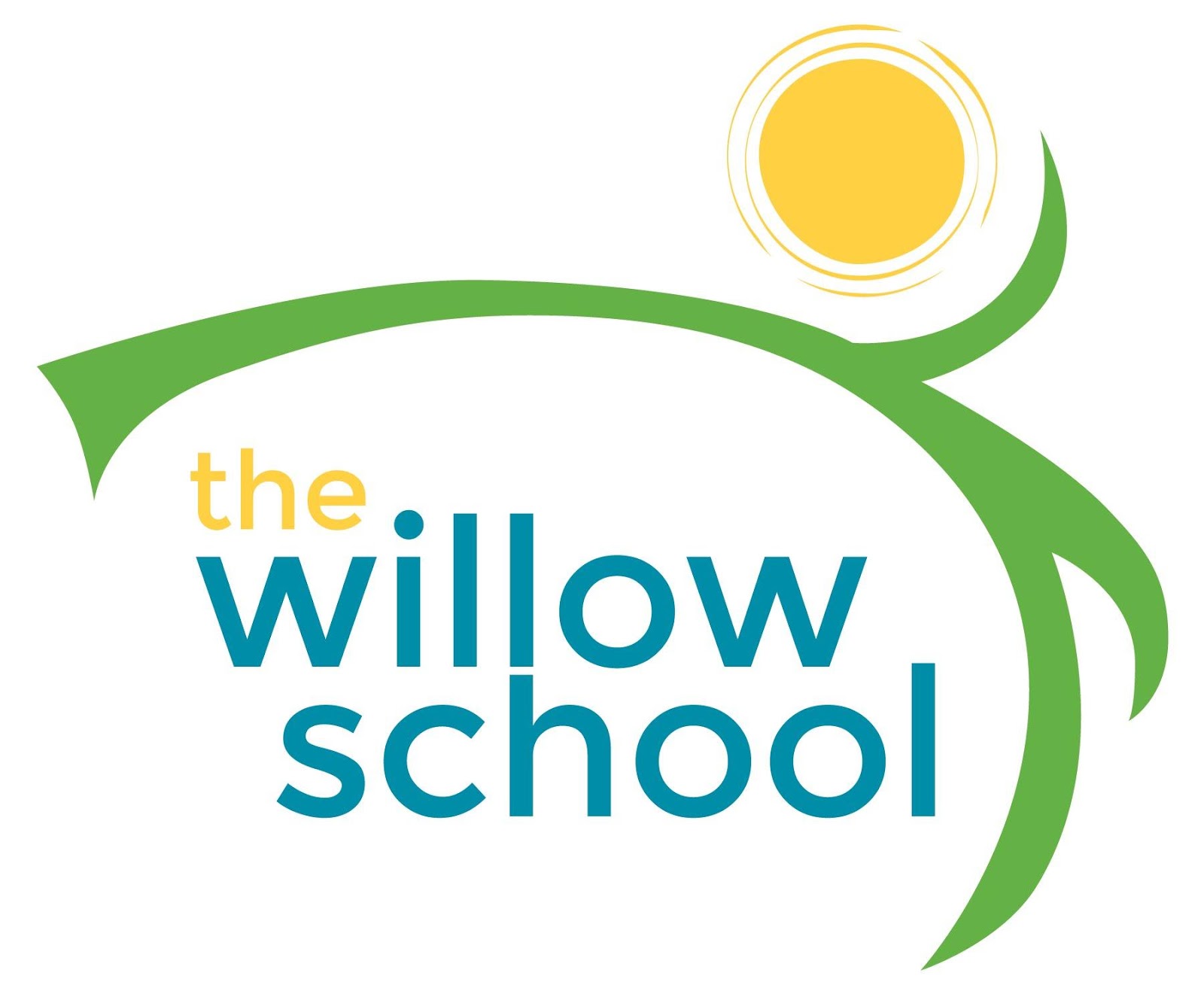 *Serving sizes and meal components will be in compliance with USDA as per the attached guidelines.MondayTuesdayWednesdayThursdayFriday Morning SnackBlueberry PancakesMilkApplesauceCheese ToastMilkCornmeal PorridgeBananasMilkYogurt ParfaitsMilkWhole Grain CerealPearsMilkLunchLentil Soup w/CarrotsWhole Wheat RollsCherry TomatosMilkPasta SaladSteamed BroccoliStrawberriesMilkCreamy Succotash w Basmati RiceApple SlicesMilkVegetable & Cheese QuesadillasCantaloupeMilkTofu Stir fryw/Mixed VegetablesBrown RicePineapplesMilkAfternoon SnackHomemade GingerbreadWaterApplesSun ButterCrackersChocolate Oatmeal BakeWaterPeach CobblerWaterMelons String CheeseWater